FORMULARZ  ZGŁOSZENIOWY PRZEDSIĘBIORCY W ramach testowania usługi ”InterMiM”Podstawowe informacje o przedsiębiorstwie chcącym wziąć udział w testowaniu usługi Inter MiM Podstawowe informacje o przedsiębiorstwie chcącym wziąć udział w testowaniu usługi Inter MiM Podstawowe informacje o przedsiębiorstwie chcącym wziąć udział w testowaniu usługi Inter MiM Podstawowe informacje o przedsiębiorstwie chcącym wziąć udział w testowaniu usługi Inter MiM KATEGORIA PRZEDSIĘBIORSTWA W ROZUMIENIU PRZEPISÓW ZAŁĄCZNIKA NR I DO ROZPORZĄDZENIA KOMISJI (UE) NR 651/2014 Z DNIA 17 CZERWCA 2014 R. (DOTYCZY TAKŻE DZIAŁALNOŚCI OSOBY SAMOZATRUDNIONEJ)KATEGORIA PRZEDSIĘBIORSTWA W ROZUMIENIU PRZEPISÓW ZAŁĄCZNIKA NR I DO ROZPORZĄDZENIA KOMISJI (UE) NR 651/2014 Z DNIA 17 CZERWCA 2014 R. (DOTYCZY TAKŻE DZIAŁALNOŚCI OSOBY SAMOZATRUDNIONEJ)KATEGORIA PRZEDSIĘBIORSTWA W ROZUMIENIU PRZEPISÓW ZAŁĄCZNIKA NR I DO ROZPORZĄDZENIA KOMISJI (UE) NR 651/2014 Z DNIA 17 CZERWCA 2014 R. (DOTYCZY TAKŻE DZIAŁALNOŚCI OSOBY SAMOZATRUDNIONEJ)KATEGORIA PRZEDSIĘBIORSTWA W ROZUMIENIU PRZEPISÓW ZAŁĄCZNIKA NR I DO ROZPORZĄDZENIA KOMISJI (UE) NR 651/2014 Z DNIA 17 CZERWCA 2014 R. (DOTYCZY TAKŻE DZIAŁALNOŚCI OSOBY SAMOZATRUDNIONEJ)Kategoria przedsiębiorstwa  mikroprzedsiębiorstwo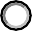 □ w tym samozatrudniony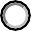 małe przedsiębiorstwośrednie przedsiębiorstwo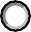 Typ przedsiębiorstwa□ niezależne (samodzielne)□ partnerskie□ związane (powiązane)DANE IDENTYFIKACYJNE PRZEDSIĘBIORSTWA – GŁÓWNA SIEDZIBADANE IDENTYFIKACYJNE PRZEDSIĘBIORSTWA – GŁÓWNA SIEDZIBADANE IDENTYFIKACYJNE PRZEDSIĘBIORSTWA – GŁÓWNA SIEDZIBADANE IDENTYFIKACYJNE PRZEDSIĘBIORSTWA – GŁÓWNA SIEDZIBAPełna nazwa przedsiębiorstwaNIP (w tym spółki cywilnej – jeślidotyczy)REGONKRS (jeśli dotyczyForma prawnaPowiatGminaMiejscowośćKod pocztowyUlicaNumer budynku/ lokalu TelefonE-mailOsoba do kontaktuKrótki opis działalności :Krótki opis działalności :Krótki opis działalności :Krótki opis działalności :Czy posiadasz gotowy produkt/usługę do eksportu □ Tak                                                   □ Nie
Czy Twoje przedsiębiorstwo jest Eksporterem□ Tak                                                   □ NieJeśli wybrałeś Nie, proszę wskaż 3 potencjalne zagraniczne kierunki dla swojego produktu/usługi : ………………………………………………………………………………………………………… Jeśli wybrałeś tak proszę wskazać jaki procent swojej produkcji przedsiębiorstwo dotychczas eksportuje:☐ mniej niż 20%☐ między 21% a 50%☐ więcej niż 51%Wymień kraje do których eksportujesz:…………………………………………………………………………………………………..Czy w ramach działalności firmy, przygotowana została w latach poprzednich strategia wejścia na rynki zagraniczne? Jeżeli tak, proszę wpisz nazwy rynków□ NIE □ TAK……………………………………………………………………………………………………Czy kiedykolwiek w ramach prowadzonej działalności poszukiwałeś kontrahenta na targach krajowych bądź zagranicznych?□ NIE □ TAKCzy brałeś kiedyś udział w takim wydarzeniu jak misja gospodarcza, targi gospodarcze, śniadania biznesowe itp. □ NIE □ TAK: ……………………………   (proszę podać jakie to było wydarzenie i kiedy było )Czy posiadasz gotowy produkt/usługę do eksportu □ Tak                                                   □ Nie
Czy Twoje przedsiębiorstwo jest Eksporterem□ Tak                                                   □ NieJeśli wybrałeś Nie, proszę wskaż 3 potencjalne zagraniczne kierunki dla swojego produktu/usługi : ………………………………………………………………………………………………………… Jeśli wybrałeś tak proszę wskazać jaki procent swojej produkcji przedsiębiorstwo dotychczas eksportuje:☐ mniej niż 20%☐ między 21% a 50%☐ więcej niż 51%Wymień kraje do których eksportujesz:…………………………………………………………………………………………………..Czy w ramach działalności firmy, przygotowana została w latach poprzednich strategia wejścia na rynki zagraniczne? Jeżeli tak, proszę wpisz nazwy rynków□ NIE □ TAK……………………………………………………………………………………………………Czy kiedykolwiek w ramach prowadzonej działalności poszukiwałeś kontrahenta na targach krajowych bądź zagranicznych?□ NIE □ TAKCzy brałeś kiedyś udział w takim wydarzeniu jak misja gospodarcza, targi gospodarcze, śniadania biznesowe itp. □ NIE □ TAK: ……………………………   (proszę podać jakie to było wydarzenie i kiedy było )Czy posiadasz gotowy produkt/usługę do eksportu □ Tak                                                   □ Nie
Czy Twoje przedsiębiorstwo jest Eksporterem□ Tak                                                   □ NieJeśli wybrałeś Nie, proszę wskaż 3 potencjalne zagraniczne kierunki dla swojego produktu/usługi : ………………………………………………………………………………………………………… Jeśli wybrałeś tak proszę wskazać jaki procent swojej produkcji przedsiębiorstwo dotychczas eksportuje:☐ mniej niż 20%☐ między 21% a 50%☐ więcej niż 51%Wymień kraje do których eksportujesz:…………………………………………………………………………………………………..Czy w ramach działalności firmy, przygotowana została w latach poprzednich strategia wejścia na rynki zagraniczne? Jeżeli tak, proszę wpisz nazwy rynków□ NIE □ TAK……………………………………………………………………………………………………Czy kiedykolwiek w ramach prowadzonej działalności poszukiwałeś kontrahenta na targach krajowych bądź zagranicznych?□ NIE □ TAKCzy brałeś kiedyś udział w takim wydarzeniu jak misja gospodarcza, targi gospodarcze, śniadania biznesowe itp. □ NIE □ TAK: ……………………………   (proszę podać jakie to było wydarzenie i kiedy było )Czy posiadasz gotowy produkt/usługę do eksportu □ Tak                                                   □ Nie
Czy Twoje przedsiębiorstwo jest Eksporterem□ Tak                                                   □ NieJeśli wybrałeś Nie, proszę wskaż 3 potencjalne zagraniczne kierunki dla swojego produktu/usługi : ………………………………………………………………………………………………………… Jeśli wybrałeś tak proszę wskazać jaki procent swojej produkcji przedsiębiorstwo dotychczas eksportuje:☐ mniej niż 20%☐ między 21% a 50%☐ więcej niż 51%Wymień kraje do których eksportujesz:…………………………………………………………………………………………………..Czy w ramach działalności firmy, przygotowana została w latach poprzednich strategia wejścia na rynki zagraniczne? Jeżeli tak, proszę wpisz nazwy rynków□ NIE □ TAK……………………………………………………………………………………………………Czy kiedykolwiek w ramach prowadzonej działalności poszukiwałeś kontrahenta na targach krajowych bądź zagranicznych?□ NIE □ TAKCzy brałeś kiedyś udział w takim wydarzeniu jak misja gospodarcza, targi gospodarcze, śniadania biznesowe itp. □ NIE □ TAK: ……………………………   (proszę podać jakie to było wydarzenie i kiedy było )DANE DOT. PRZEDSIĘBIORSTWA 1DANE DOT. PRZEDSIĘBIORSTWA 1DANE DOT. PRZEDSIĘBIORSTWA 1DANE DOT. PRZEDSIĘBIORSTWA 1Wielkość zatrudnienia(w przeliczeniu na pełne etaty )Obroty ze sprzedaży netto(w euro na koniec roku obrotowego)Suma aktywów bilansu (w euro)